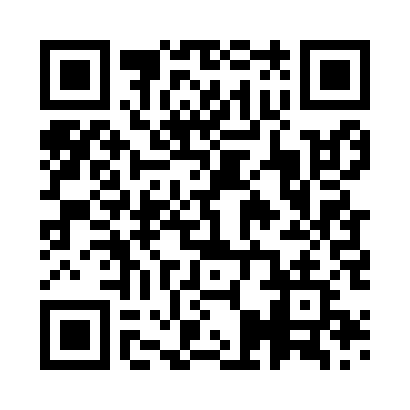 Prayer times for Antanai, LithuaniaWed 1 May 2024 - Fri 31 May 2024High Latitude Method: Angle Based RulePrayer Calculation Method: Muslim World LeagueAsar Calculation Method: HanafiPrayer times provided by https://www.salahtimes.comDateDayFajrSunriseDhuhrAsrMaghribIsha1Wed2:555:321:106:228:5011:182Thu2:545:291:106:238:5211:193Fri2:535:271:106:248:5411:204Sat2:525:251:106:258:5611:205Sun2:525:231:106:278:5811:216Mon2:515:211:106:289:0011:227Tue2:505:191:106:299:0211:238Wed2:495:171:106:309:0411:239Thu2:485:151:106:319:0611:2410Fri2:475:131:106:329:0711:2511Sat2:475:111:106:339:0911:2612Sun2:465:091:106:349:1111:2713Mon2:455:071:106:359:1311:2714Tue2:445:061:106:369:1511:2815Wed2:445:041:106:379:1711:2916Thu2:435:021:106:389:1811:3017Fri2:425:001:106:399:2011:3018Sat2:424:591:106:409:2211:3119Sun2:414:571:106:419:2311:3220Mon2:404:551:106:429:2511:3321Tue2:404:541:106:439:2711:3422Wed2:394:521:106:449:2811:3423Thu2:394:511:106:459:3011:3524Fri2:384:501:106:469:3211:3625Sat2:384:481:106:479:3311:3626Sun2:374:471:106:489:3511:3727Mon2:374:461:116:499:3611:3828Tue2:364:441:116:499:3811:3929Wed2:364:431:116:509:3911:3930Thu2:364:421:116:519:4011:4031Fri2:354:411:116:529:4211:41